                                                                                  ПРОЕКТРОССИЙСКАЯ ФЕДЕРАЦИЯ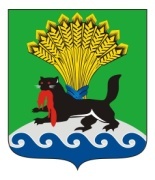 ИРКУТСКАЯ ОБЛАСТЬИРКУТСКОЕ РАЙОННОЕ МУНИЦИПАЛЬНОЕ ОБРАЗОВАНИЕДУМАР Е Ш Е Н И ЕПринято на заседании Думыот «_____»_____ 20____г.					   №___________/рдг. ИркутскО награждении Почетной грамотой  Думы Иркутского района	В целях поощрения за заслуги перед Иркутским районом, способствующие всестороннему развитию района и повышению его авторитета,  рассмотрев Ходатайство о награждении и рекомендации постоянной комиссии Думы Иркутского района по  Уставу, Регламенту, депутатской деятельности, информационной политике и связи с общественностью, руководствуясь Положением о Почетной грамоте, Благодарности Думы Иркутского района (в новой редакции), утвержденным  решением Думы Иркутского районного муниципального образования  от  29 ноября 2012 года N 43-329/рд, статьями  25, 53,  Устава Иркутского районного муниципального образования, Дума Иркутского районного муниципального образованияРЕШИЛА:Наградить Почетной грамотой  Думы Иркутского района:           Сержантова Павла Евгеньевича – заместителя руководителя  аппарата Думы Иркутского района за многолетний добросовестный труд, ответственный подход к делу и большой  личный вклад в организацию работы представительных органов Иркутского района.    2. Лицу, награжденному Почетной грамотой Думы Иркутского района,  выплатить денежную премию в размере одной тысячи пятьсот рублей с учетом налога на доходы физических лиц за счет средств  бюджета района, предназначенных на содержание Думы Иркутского района.     3.  Аппарату Думы Иркутского района:    3.1)  подготовить Почетную грамоту   от Думы  района для торжественного  вручения;    3.2) при поступлении личного заявления награжденного лица произвести выплату денежного  вознаграждения.     4. Опубликовать настоящее решение в газете «Ангарские огни» , разместить  на официальном сайте: www.irkraion.ru.      5 . Контроль за исполнением настоящего решения возложить на постоянную комиссию по Уставу, Регламенту, депутатской деятельности, информационной политике и связи с общественностью  (А.Г. Панько ).                                                  №______________________   ____________20____ г.Мэр Иркутского  районаПредседатель Думы  Иркутского района       Л.П. ФроловА. А. Менг